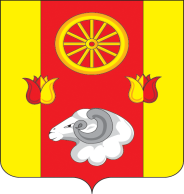 РОССИЙСКАЯ  ФЕДЕРАЦИЯ СОБРАНИЕ ДЕПУТАТОВМУНИЦИПАЛЬНОЕ ОБРАЗОВАНИЕ «ПРИВОЛЬНЕНСКОЕ  СЕЛЬСКОЕ  ПОСЕЛЕНИЕ»РЕМОНТНЕНСКОГО РАЙОНА  РОСТОВСКОЙ  ОБЛАСТИ РЕШЕНИЕ12.11.2019г.                                                       № 83                                        п. Привольный О внесении изменений в решении Собрания депутатов Привольненского сельского поселения  от 15.11.2017г. № 45В целях приведения в соответствие Собрание депутатов Привольненского сельского поселения,РЕШИЛО:1.Внести в приложение № 1 к решению Собрание депутатов Привольненского сельского поселения от 15.11.2017г. № 45 «О создании муниципальной экспертной комиссии Привольненского сельского поселения  по оценке предложений  об определении мест, нахождение в которых может причинить вред здоровью детей, их физическому, интеллектуальному, психическому, духовному и нравственному развитию, а также общественных мест, в которых в ночное время не допускается нахождение детей в возрасте до 16 лет без сопровождения родителей (лиц их заменяющих) или лиц, осуществляющих мероприятия с участием детей» изменения согласно приложению к настоящему решению.2. Настоящее решение вступает в силу с момента его подписания.Председатель Собрания депутатов - главаПривольненского сельского поселения	 Г.В. Каминский Приложение № 1 крешению Собрания депутатовПривольненского сельского поселенияот 12.11.2019 № 83Составэкспертной комиссии Привольненского сельского поселения  по оценке предложений  об определении мест, нахождение в которых может причинить вред здоровью детей, их физическому, интеллектуальному, психическому, духовному и нравственному развитию, а также общественных мест, в которых в ночное время не допускается нахождение детей в возрасте до 16 лет без сопровождения родителей (лиц их заменяющих) или лиц, осуществляющих мероприятия с участием детей Мироненко                              - Глава Привольненское сельского поселения, председательВасилий Николаевич                     экспертной комиссииЗагорулько                              - специалист администрации Привольненское сельскогоТатьяна Ивановна                          поселения, заместитель председателя экспертной комиссииСарычева                                - специалист по вопросам культуры, физическойИрина Анатольевна                       культуры и спорта администрации Привольненское                                                         сельского поселения, секретарь экспертной комиссииЧлены комиссии:Гринченко Фаина Михайловна                                -  библиотекарь Отдела стационарного                                                                библиотечного обслуживания №4         Макаринский  Владимир  Александрович        - директор МБОУ Приволенская средняя школаКондратенкоНаталья  Сергеевна                    -  директор МКУК «Привольненский сельский дом                                                                  культуры»Лукьянов Виктор  Сергеевич                     - УУП МО МВД России «Ремонтненский», лейтенант полиции